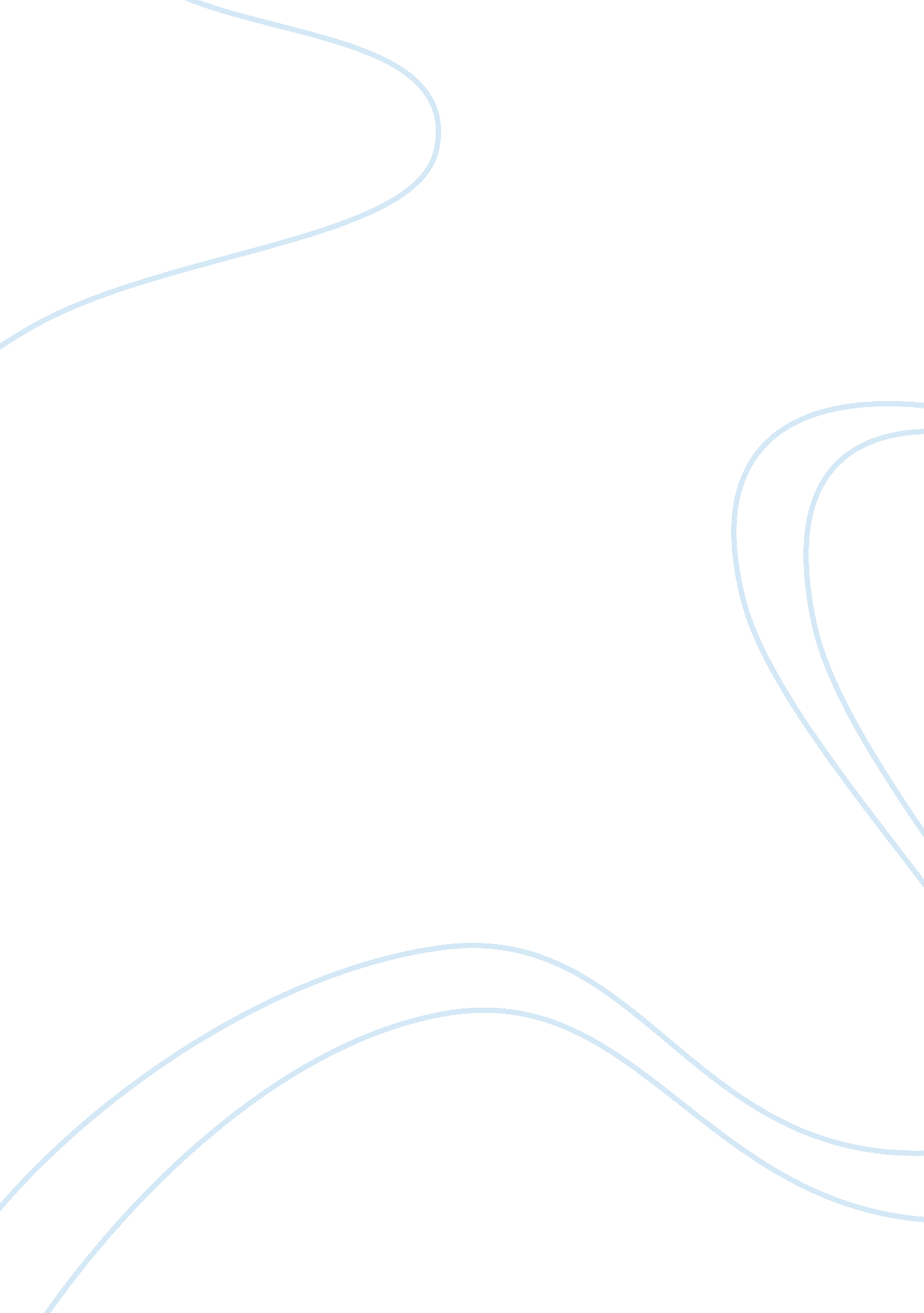 Argumentative essay on tattoos essay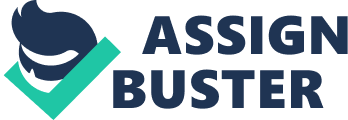 Many students especially college students do have a tendency of tattooing their bodies as they believe that tattoos are beautiful and acts as an identification mark or it may have a great meaning in their lives. Many youths especially the black American teenage boys and superstars have many tattoos all over their bodies. Some tattoo themselves just because their friends in the neighborhood or at school have tattoos thus I can argue that tattooing is an act of peer pressure. There are so many question asked on the importance of tattoos that’s why scholars have researched and wrote argumentative essay on tattoos that try to answer the many questions. There are variety of argumentative essay on tattoos that show the best methods that tattoos are drawn on peoples bodies outlining the methods which are less painful that the others and those whose tattoos are more visible and attractive than the others. Other argumentative essay on tattoos shows the pricing of various types of tattoos and the people who are professionals in tattooing and why people should hire there services than others. This argumentative essay on tattoos are even published and sold in bookshops and social places that the youth frequently visit. Advertisements are everywhere in billboards to show the most well drawn tattoos the place where the tattooing is done and who does the tattooing as well as the pricing. This has become a booming business in some parts especially the urban centers were the tattooing services are easily accessible and were the influence is rampart. Some teenagers buy the argumentative essay on tattoos to show their friend and convince them how tattooing is fashionable. 